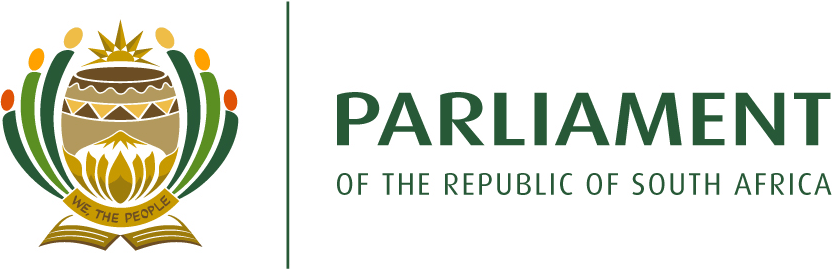 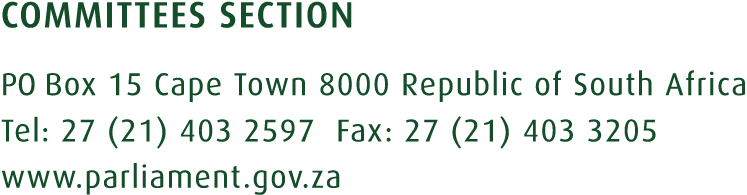 31 August 2018Public comments on the Films & Publication Bill (B37B-2015)FILMS & PUBLICATION AMENDMENT  BILL (B37B-2015)FILMS & PUBLICATION AMENDMENT  BILL (B37B-2015)FILMS & PUBLICATION AMENDMENT  BILL (B37B-2015)FILMS & PUBLICATION AMENDMENT  BILL (B37B-2015)FILMS & PUBLICATION AMENDMENT  BILL (B37B-2015)SUBMISSIONDATECONCERNCLAUSE1.Brent Eichstadt2.James Kroon3.Dylan van der Merwe4.Isabella de Bruyn5.Richard Mun-Gavin6.Morgan Pillay7.Nicole Riekert8Philippa Duffy9.Anita Du Plessis, etc06 August11 August   25-August27 August27 August 28 August28 August28 August28 August  The classification of XX material to only mean, “explicit sexual conduct accompanied by explicit violence.” This classification excludes the “violation and disrespect for the right to human dignity.”  The clause should remain as it was before or should be redrafted to align it with the constitution on human dignity.1. Section 15 (i), (b), (i) and (ii) Ryan Smit (Cause for Justice)  17 August  An extension of the deadline for written submissions to 06 September 2018 so as to make oral or written submissionsLazola Kati (Right2Know)25 AugustAn extension of the deadline to 10 September for proper engagementFrancis Antonie (Helen Suzman Foundation)13 AugustExtension for oral/written submissionsFILMS & PUBLICATION AMENDMENT BILL (B37B-2015)FILMS & PUBLICATION AMENDMENT BILL (B37B-2015)FILMS & PUBLICATION AMENDMENT BILL (B37B-2015)FILMS & PUBLICATION AMENDMENT BILL (B37B-2015)SUBMISSIONDATECONCERNCLAUSE1.Media Monitoring Africa2.SOS Supporting Broadcasting Coalition3.The South African Editors’ Forum4.The Interactive Advertising Bureau of South Africa5.The Press Council of South Africa21-AugThe Bill only exempt print publications and not online video content hosted on the internet by a bona fide member of a body recognized by the Press Ombudsman. Exemption must include video content posted online.  The deletion of Section 1 (f) and Section 15 (f) on hate speech since its inclusion is a duplication and is also in contradiction to the Prevention and Combating of Hate Crimes and Hate Speech Bill (B9-2018).To give clarity to the meaning of “commercial purposes” an insertion of the word “for a fee” must be included.The definition of a “distributor” in Section 1 (f) should exclude a “non-commercial online distributor”-  e.g uploading family videos.The Bill uses the term “online distributor” and yet it is no defined. It should be deleted wherever is used in the Bill and replaced with the defined term “distributor.”Section 15 (a),(1)_(B37B-2015) Section 1 (f) and Section 15 (f)Section 1(d)Section 1 (f) Nadene Badenhorst (Freedom of Religion SA) 21 August The definition of “Hate Speech” must be aligned to that of the Constitution as its current definition in the Bill contradict that of the Constitution. Section 1 (k)